KLASA: 003-06/19-01/URBROJ:2182/1-12/2-8- 06-19-1Šibenik,   30. rujna 2019.   PREDMET: Poziv Pozivate se dana  7. LISTOPADA 2019.  god. (ponedjeljak )    u  13.30. sati  u Medicinsku  školu, Ante Šupuka 29, na  dvadesettreću  (23.) sjednicu   Školskog odbora Medicinske  škole.DNEVNI RED:							     2019./2020.Plan i program rada Školskog odbora u školskoj godini 2018./2019.Vremenik izrade i obrane Završnog radaIzvješće o samovrednovanju za školsku godinu 2018/2019. Godišnji plan i program rada Škole, školska godina 2019./2020.Školski kurikulum školska godina 2019./2020.Izvješće o radu Školskog sportskog društva „Medicinar“Razno Predsjednica Školskog odbora:                                                                                                             Gorana Radić Jelovčić, prof. Dostaviti: Oglasna ploča ŠkoleČlanovima školskog odbora – svima Prilozi: Zapisnik sa  22.  sjednice Š.O.MEDICINSKA   ŠKOLAŠIBENIK 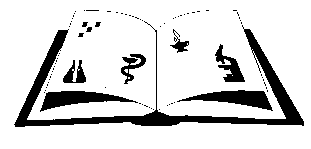 Matični broj: 3875865                      OIB: 42369583179Ante Šupuka 29 (p.p. 75), 22000 Šibenik  Centrala: 022/331-253; 312-550 Fax: 022/331-024ŠIFRA ŠKOLE U MINISTARSTVU: 15-081-504e-mail: ured@ss-medicinska-si.skole.hr web: www.ss-medicinska-si.skole.hr